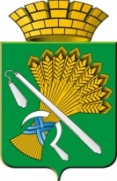 АДМИНИСТРАЦИЯ КАМЫШЛОВСКОГО ГОРОДСКОГО ОКРУГАП О С Т А Н О В Л Е Н И Еот __________N______                                                                                  ПРОЕКТг. Камышлов О внесении на рассмотрение и утверждение Думой Камышловского городского округа проекта решения «О согласовании частичной замены дотации на выравнивание бюджетной обеспеченности Камышловского городского округа дополнительным нормативом отчисления в бюджет Камышловского городского округа от налога на доходы физических лиц на 2021 год» На основании статьи 138 Бюджетного кодекса Российской Федерации ("Собрание законодательства РФ", 03.08.1998, N 31, ст. 3823, "Российская газета", N 153-154, 12.08.1998), руководствуясь Уставом Камышловского городского округа, администрация Камышловского городского округа ПОСТАНОВЛЯЕТ:1. Внести на рассмотрение и утверждение Думой Камышловского городского округа проект решения «О согласовании частичной замены дотации на выравнивание бюджетной обеспеченности Камышловского городского округа дополнительным нормативом отчисления в бюджет Камышловского городского округа от налога на доходы физических лиц на 2021 год» 2. Контроль за исполнением настоящего постановления оставляю за собой. Глава Камышловского	городского округа                                              А.В. Половников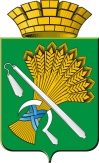              ДУМА КАМЫШЛОВСКОГО ГОРОДСКОГО ОКРУГА(седьмого созыва)РЕШЕНИЕот    06. 2020 г.              		№                                                                             ПРОЕКТгород Камышлов	Во исполнение статьи 138 Бюджетного кодекса Российской Федерации, в соответствии с решением Думы  Камышловского городского округа от 18 июня 2015 года № 491 «Об утверждении Положения о бюджетном процессе в Камышловском городском округе», рассмотрев постановление администрации Камышловского городского округа, руководствуясь Уставом Камышловского городского округа,Дума Камышловского городского округаРЕШИЛА:	1. Согласовать частичную замену дотации на выравнивание бюджетной обеспеченности Камышловского городского округа дополнительным нормативом отчисления в бюджет Камышловского городского округа от налога на доходы физических  лиц на 2021 год.	2. Направить настоящее решение в Министерство финансов Свердловской области.	3. Опубликовать настоящее решение в газете «Камышловские известия» и разместить его на официальном сайте в информационно-телекоммуникационной сети «Интернет», расположенном по адресу: http://www.gorod-kamyshlov.ru    	4. Настоящее решение вступает в силу с момента принятия.	5.Контроль за выполнением настоящего решения возложить на комитет по экономике и бюджету Думы Камышловского городского округа (Лаптев А.Ю.). Председатель ДумыКамышловского городского округа                                                   Т.А. ЧикуноваГлава Камышловского городского округа                                                   А.В. ПоловниковО  согласовании частичной замены дотации на выравнивание бюджетной обеспеченности Камышловского городского округа дополнительным нормативом отчисления в бюджет Камышловского городского округа от налога на доходы физических лиц на 2021 год